О введении временных ограничений на ввоз перца и гранат 	Управление Россельхознадзора по Республике Башкортостан информирует участников внешнеэкономической деятельности о том, что в связи с систематическими поставками в Российскую Федерацию из Турецкой Республики  подкарантинной продукции, зараженной карантинными для России объектам, Россельхознадзором принято решение о введении с 17 марта 2016 года временных ограничений на ввоз в Россию, в том числе через третьи страны, растительной продукции происходением Турецкой Республики - перца (код ТН ВЭД 0709601000) и гранатов (код ТН ВЭД 0810909800).Партии указанной продукции, отгруженные до обозначенной даты, могут быть допущены к ввозу на территорию Российской Федерации по результатам контрольно-надзорных мероприятий и лабораторных исследований.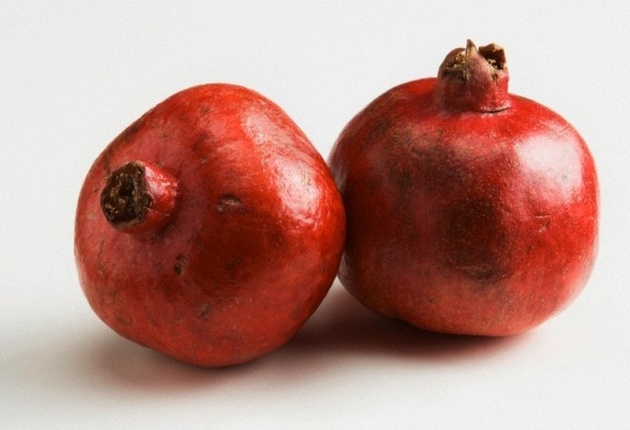 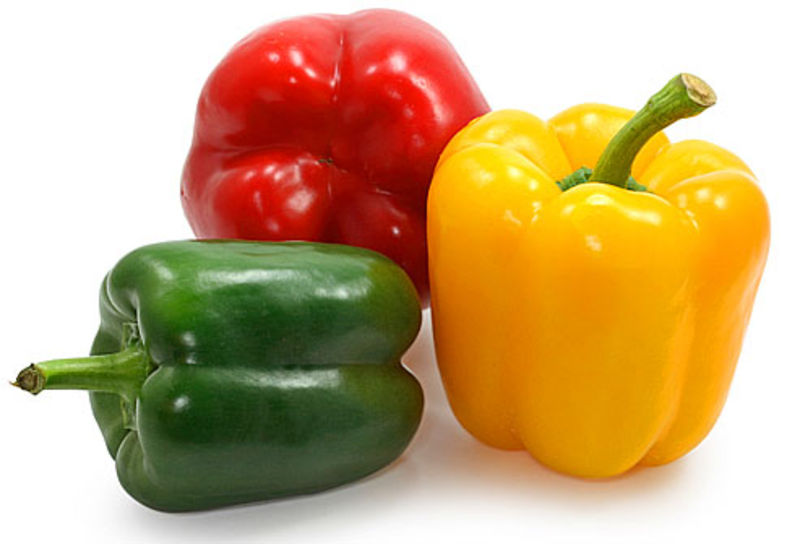 